Ansøgningsformular Bordtennis Danmarks supplerende talenttræning i Brøndby efterår 2024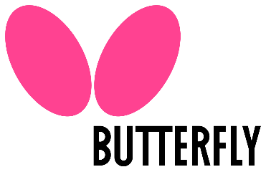 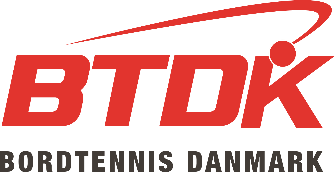 NB: ansøgningen skal udfyldes af spilleren selv. Ansøgninger som er skrevne af træner/forælder kommer ikke at tages i betragtning!
OplysningerNavn:Alder:Klub:Ansvarlig træner i klubben:Hvor gammel var du da du startede til bordtennis?Hvilken/hvilke dage søger jeg til (man må gerne krydse for begge):
Mandagstræning kl. 17-20 Onsdagstræning kl. 18.30-21 Styrker og svagheder som bordtennisspiller:Beskriv venligst dine styrker og svagheder som bordtennisspiller i feltet nedenfor: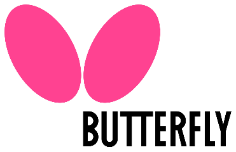 Hvilke målsætninger har du med din bordtennis?  Uddybe hvad dine langsigtede målsætninger indenfor bordtennis er. Hvad er det der får dig til at slutte op til træning hver uge?Hvilken spillestil har du, og hvilket materiale (bat og træ) spiller du med? Hvorfor?Hvad drømmer du om at opnå indenfor bordtennis?Hvad tænker du at der kræves for at du skal højne dit niveau i det næste års tid?Hvorfor vil du være med til den her træning? Og hvad føler du at du kan bidrage med til en træningsgruppe?Vurdere dig selv på en skale fra 1 (ikke så god) til 5 (rigtigt god) ud fra følgende kriterier:Socialt		1		2		3		4		5Teknisk		1		2		3		4		5Mentalt		1		2		3		4		5Fysisk		1		2		3		4		5Taktisk		1		2		3		4		5